Г Л А В А   А Д М И Н И С Т Р А Ц И ИМ У Н И Ц И П А Л Ь Н О Г О     РА Й О Н А«ЛЕВАШИНСКИЙ РАЙОН» РЕСПУБЛИКИ ДАГЕСТАНП  О  С  Т  А  Н  О  В  Л  Е  Н  И  Е  № 13от 2 февраля 2021 годас. ЛевашиО внесении изменений в состав Комиссии по противодействию коррупции в МР «Левашинский район»     	В связи с необходимостью обновления качественного состава Комиссии по противодействию коррупции в МР «Левашинский район», утвержденного постановлением главы Администрации МР «Левашинский район» от 16 июня 2016 года  №95,  п о с т а н о в л я ю:     	Внести изменения в приложение №1 к постановлению главы Администрации МР «Левашинский район» от 16 июня 2016 г. №95, утвердив Комиссию по противодействию коррупции в МР «Левашинский район» в новом составе согласно приложению №1.   Глава  Администрации муниципального  района                                                                  Дабишев Ш.М.Приложение № 1к постановлению АдминистрацииМР «Левашинский район»от 16 июня 2016 г. № 95(в редакции распоряжения главы Администрации МР«Левашинский район» от 09.03.2017г. №54;постановления главы Администрации МР«Левашинский район» от 20.09.2017г. №145;постановления главы Администрации МР«Левашинский район» от  02.02.2021г. 13)СОСТАВ Комиссии по противодействию коррупции                                                                               в МР «Левашинский район»  Дабишев Ш.М.-глава Администрации МР                          «Левашинский район», председатель Комиссииглава Администрации МР                          «Левашинский район», председатель КомиссииДибиров А.З.-первый заместитель главы Администрации МР «Левашинский район»,заместитель председателя Комиссиипервый заместитель главы Администрации МР «Левашинский район»,заместитель председателя КомиссииРаджабов Я.М.-заместитель начальника отдела информационного обеспечения и взаимодействия с сельскими поселениями, секретарь Комиссиизаместитель начальника отдела информационного обеспечения и взаимодействия с сельскими поселениями, секретарь КомиссииЧлены Комиссии:                                                 Члены Комиссии:                                                 Члены Комиссии:                                                 Члены Комиссии:                                                 Алибеков Ю.Р.--председатель Собрания депутатов   МР «Левашинский район» (по согласованию)Бигишиев М.Х.--начальник финансового управленияАдминистрации МР «Левашинский район»Ахмедов К.А.--председатель общественной палатыЛевашинского района (по согласованию)Зугумов З.М.--и.о. начальника отдела учёта и отчётностиАдминистрации МР «Левашинский район»Наибханов А.Г.--главный специалист аппарата АТК при Администрации МР «Левашинский район»Джарбаев А.Г.--председатель Контрольно-счетной комиссии МР «Левашинский район» (по согласованию)Ибрагимов М.М.--начальник юридического отдела Администрации МР «Левашинский район»Гасанов К.О.--глава МО «село Леваши» (по согласованию)Гасаналиев И.Х.                            --глава МО «село Кутиша» (по согласованию)Гаджиев З.З.--начальник отдела по делам молодежи и туризмуАхадов Т.К.--начальник ОМВД России по Левашинскому району (по согласованию)Юсупов Г.М.--начальник МРО Управления по ЭБ и ПК при МВД РД (с дислокацией в с. Леваши) (по согласованию)Расулов И-А.З.--начальник 3-го отделения отдела УФСБ России по Республике Дагестан в г. Буйнакске(по согласованию)Махмудов Ш.М._________________________--начальник МРИ ФНС №9 по Республике Дагестан (по согласованию)____________________________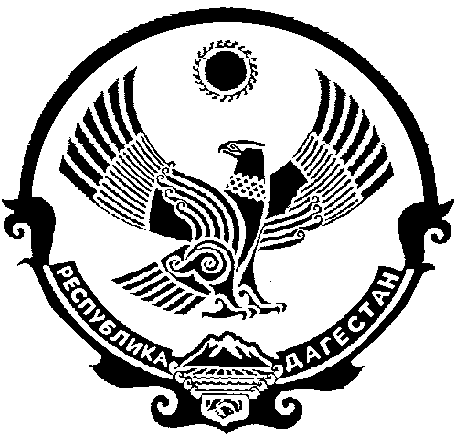 